INSTRUCTIVO UDEA BIOSEGURAESTUDIANTES Ingresa a: https://ingenieria2.udea.edu.co/biosegura/#/inicio-sesion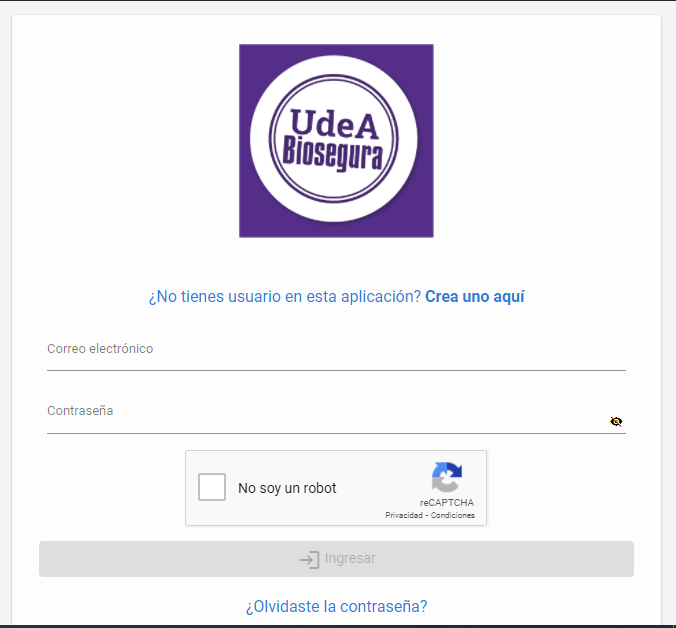 Primero debes crear el usuario. Este debe ser con un correo de uso personal y permanente. Este lo creas llenando cada uno de los siguientes datos: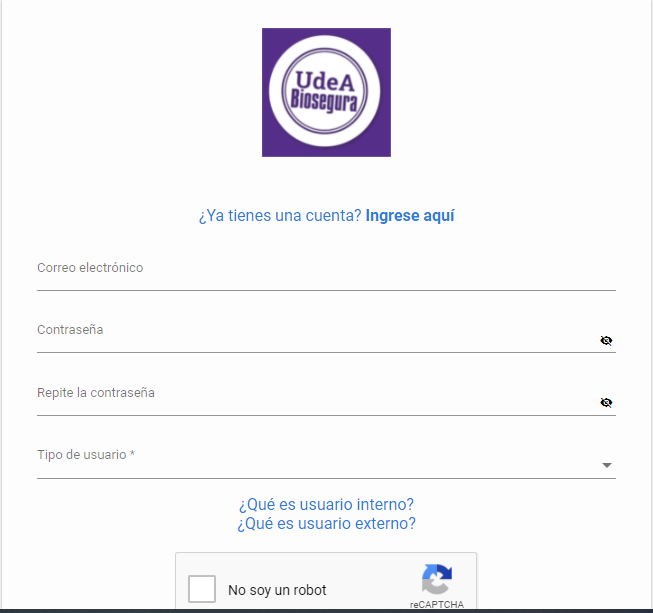 El tipo de usuario, que debe seleccionar es:Interno: Que tiene vinculo con la UdeA (estudiantes, docentes, personal administrativos)Luego de crear el usuario y la contraseña, procede a ingresar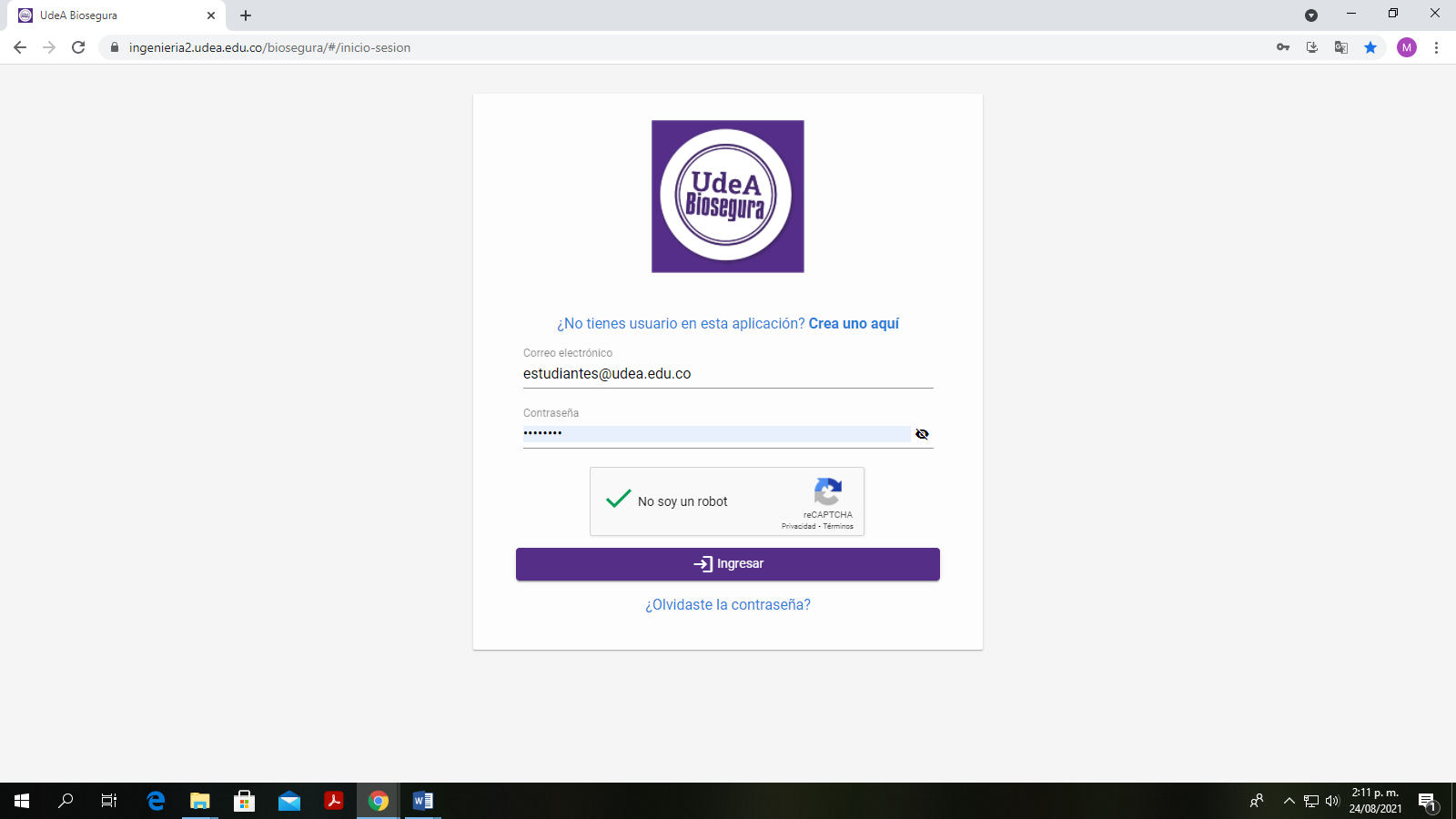 Después de ingresar, le das clic al menú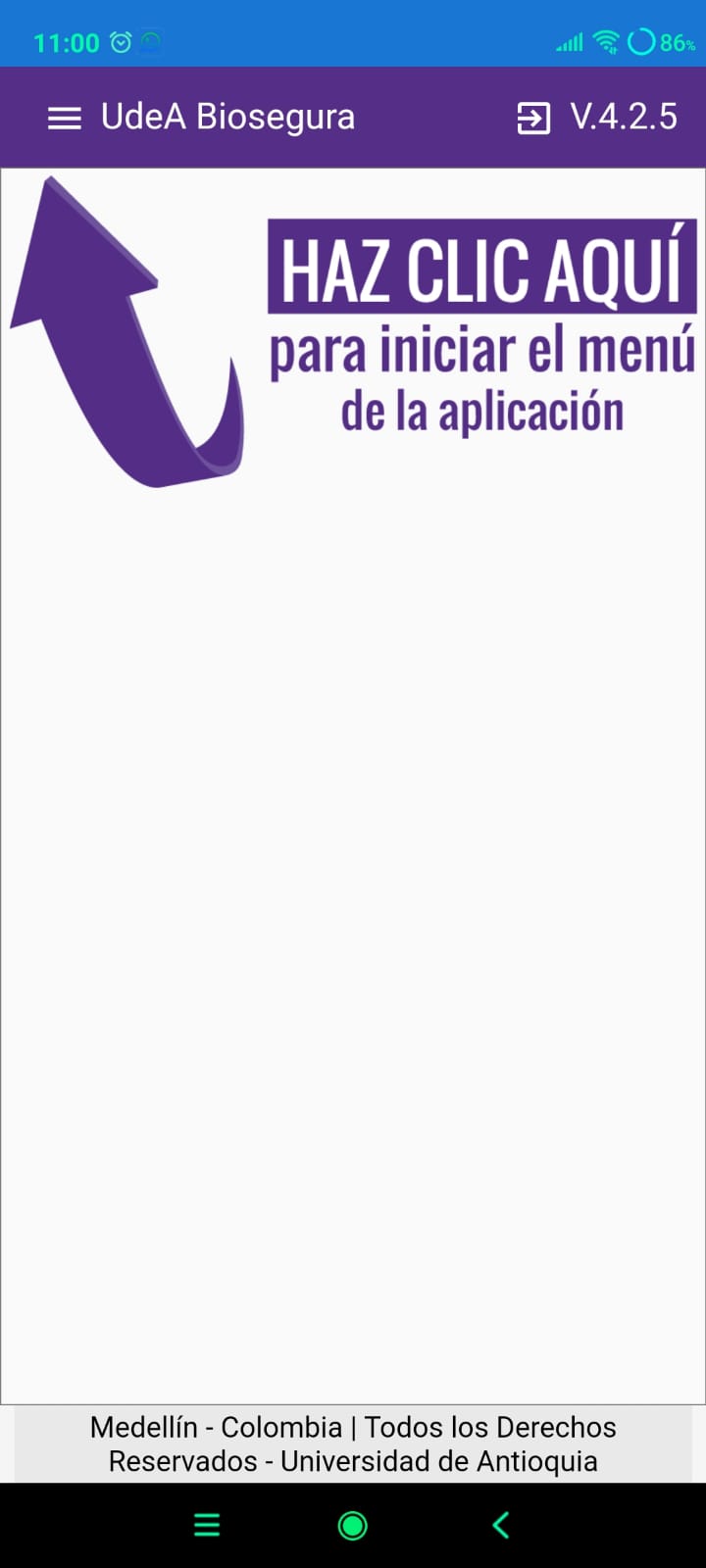 Luego llenas el reporte de Síntomas: *El reporte de síntomas se debe diligenciar todos los días para poder ingresar a la institución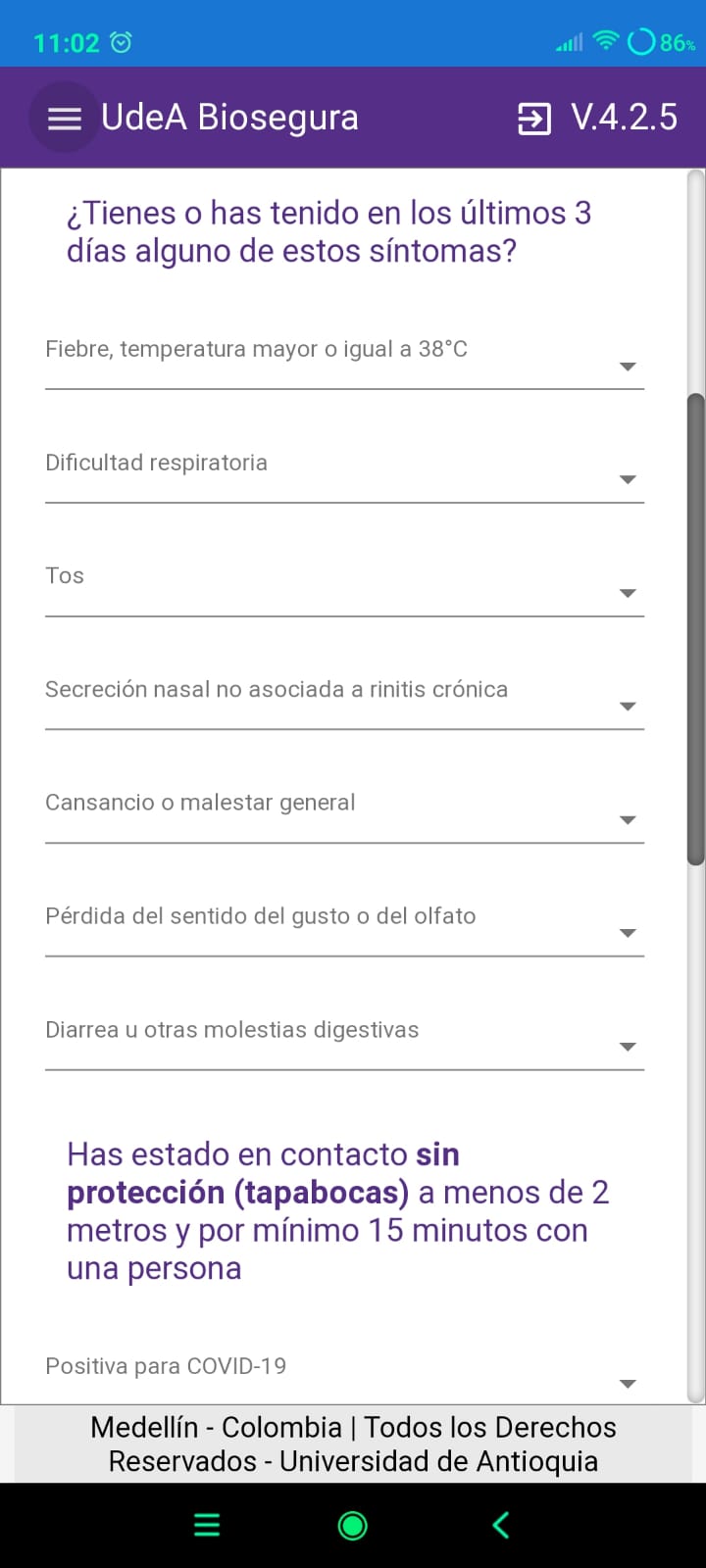 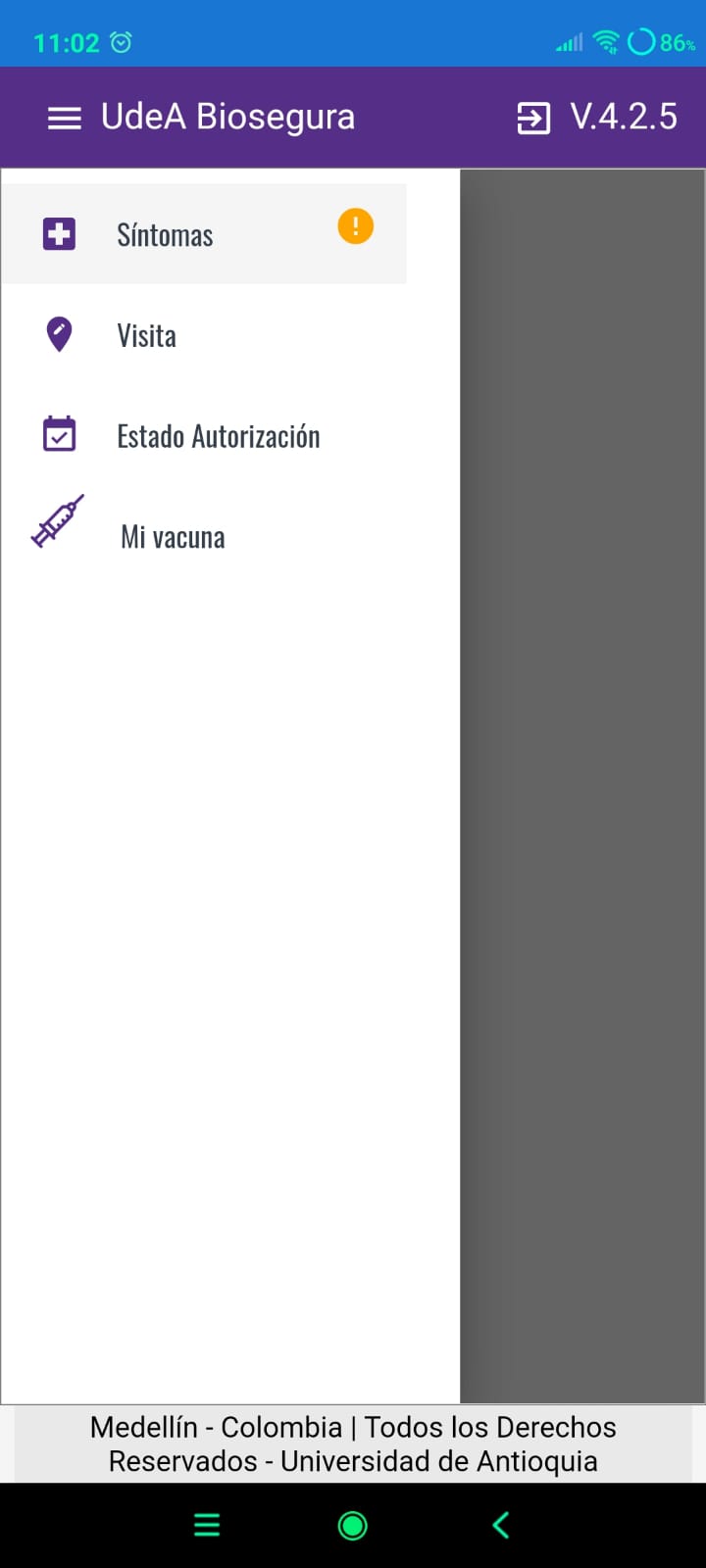 En el menú está lo opción de Mi vacuna, allí se debe ingresar el carné una vez tengas el esquema de vacunación completo (dos dosis o única dosis). El carné debe subirse en formato PDF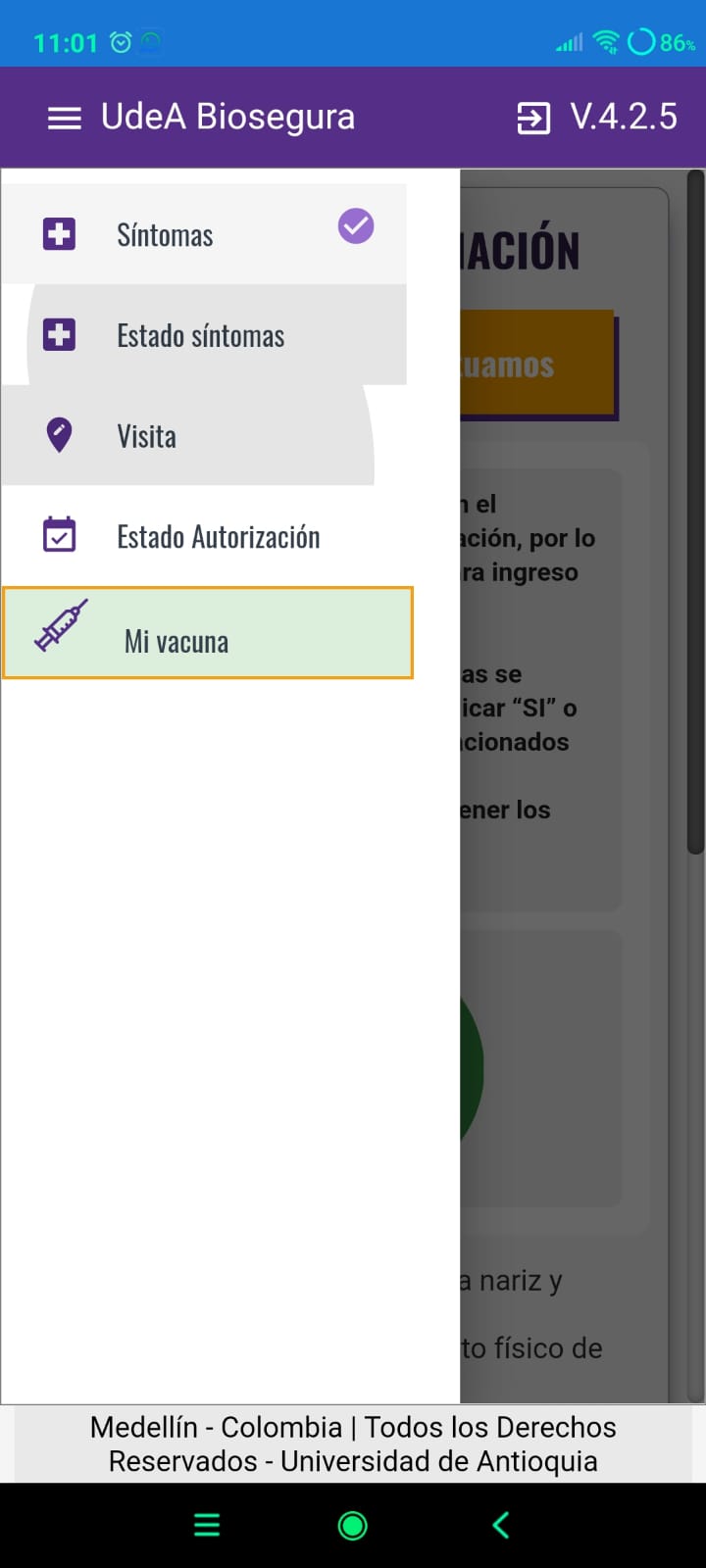 Una vez ingresado el carné, la encuesta de Síntomas se diligencia de la siguiente manera: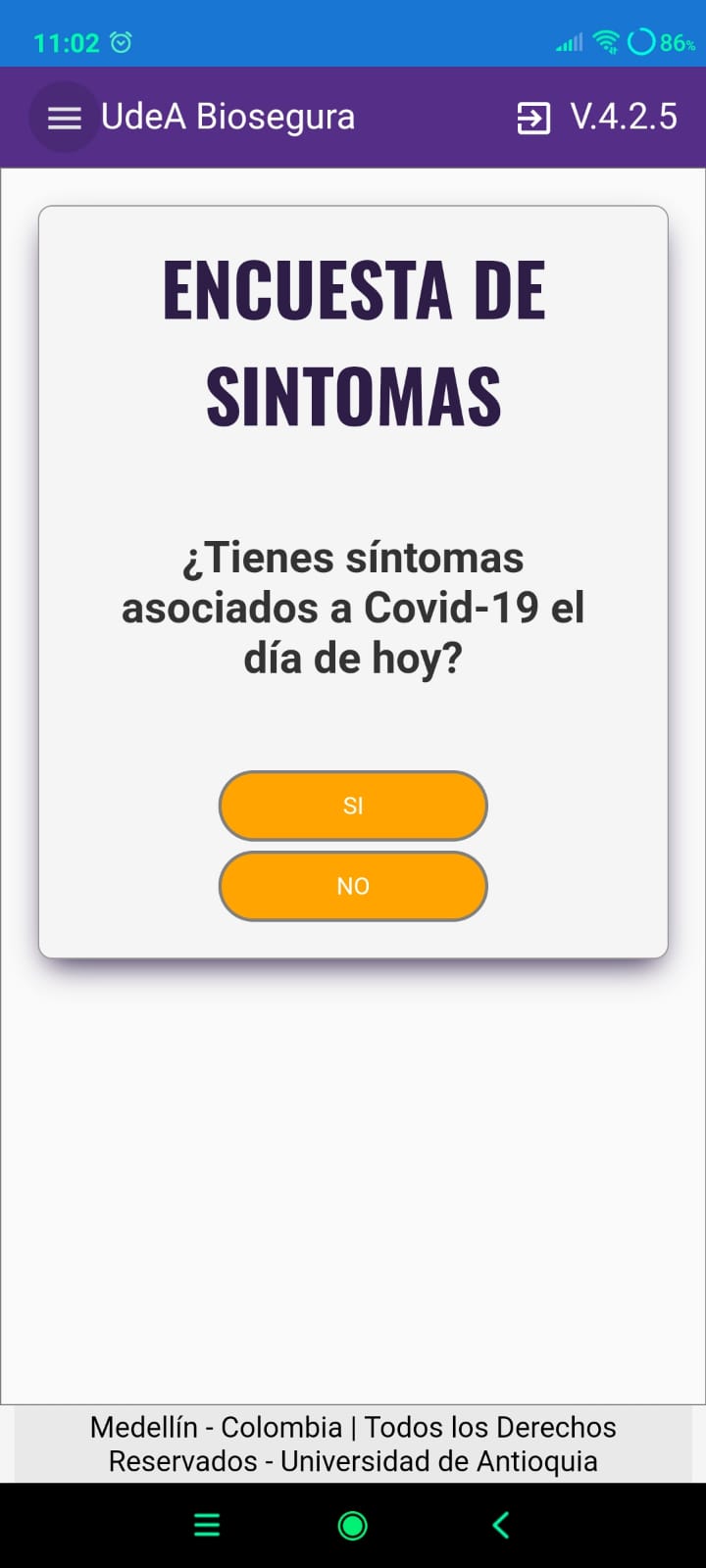 Una vez hecha la validación, se puede hacer la verificación de autorización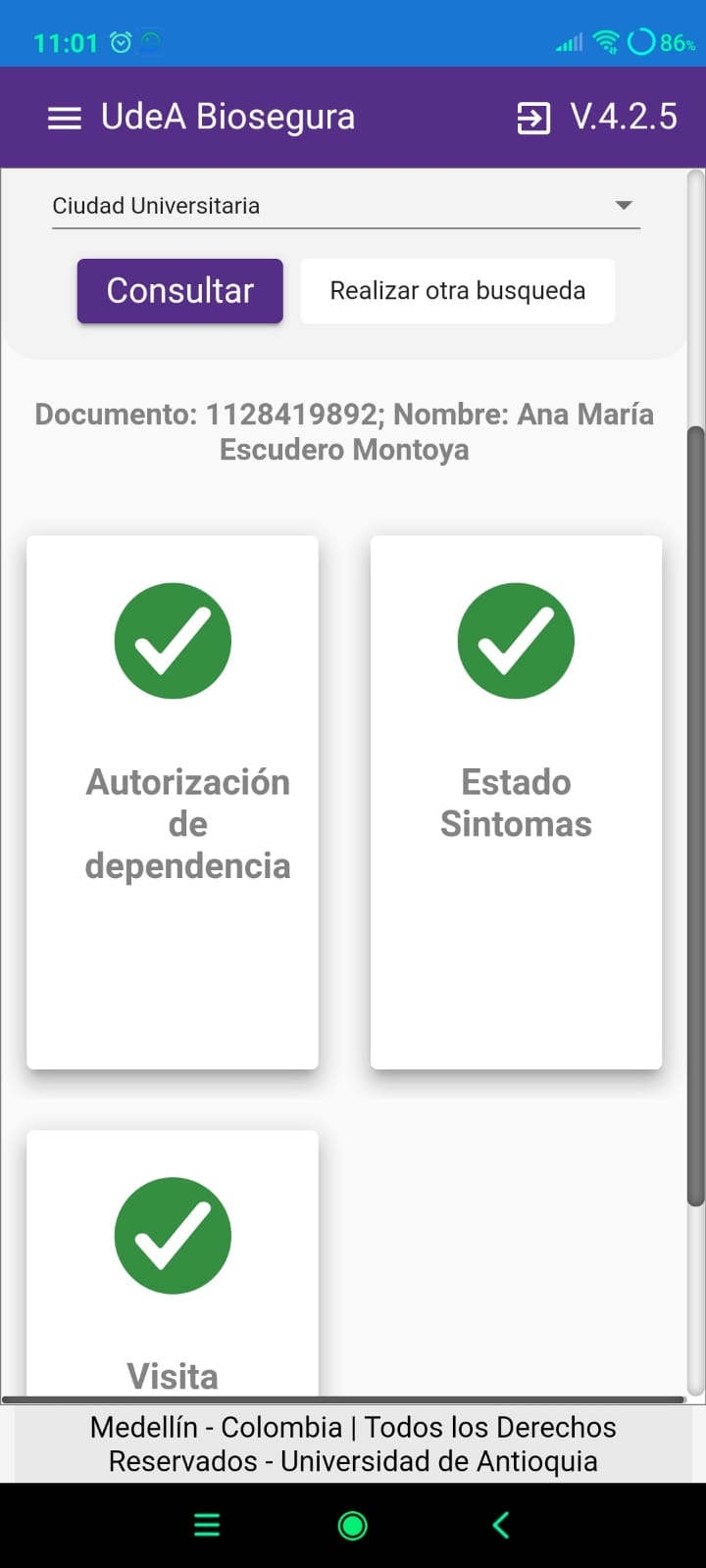 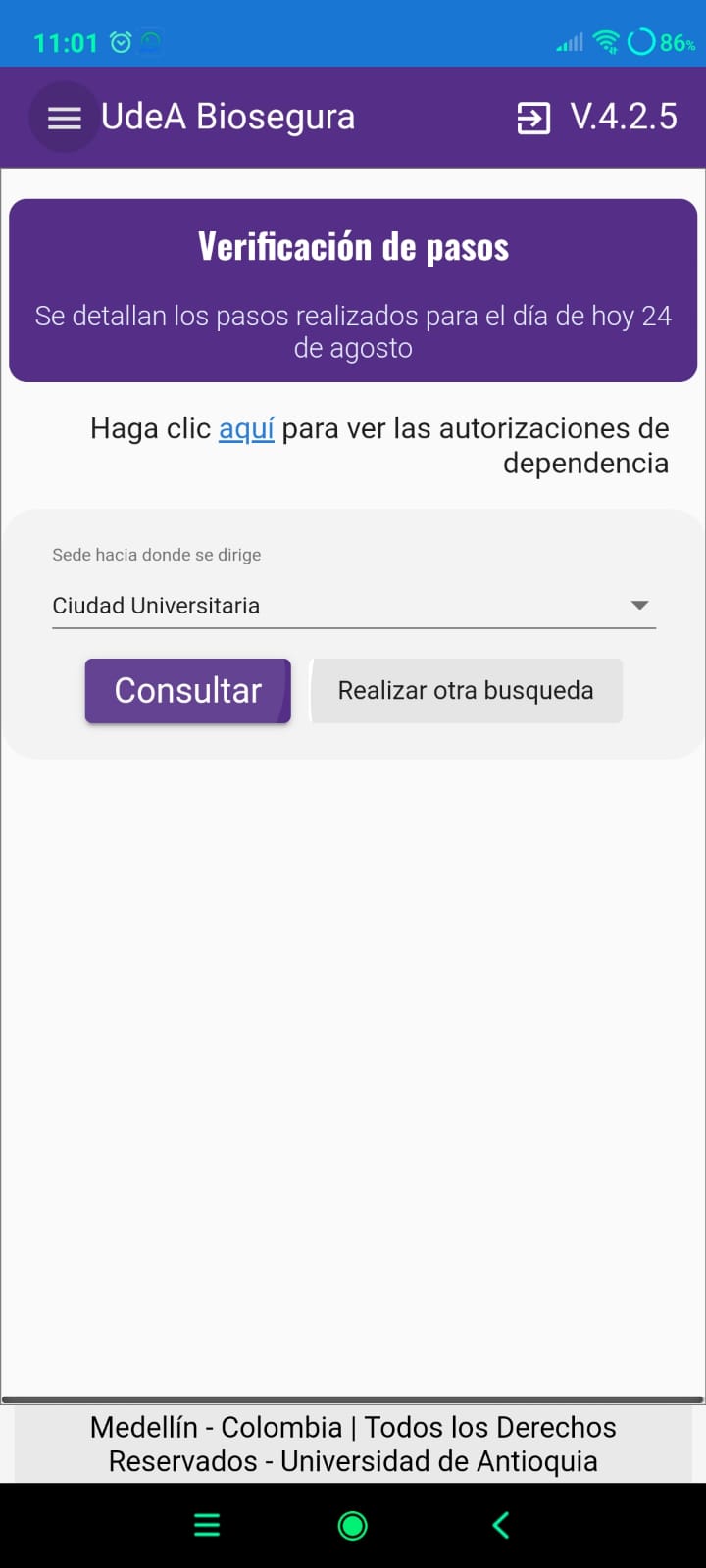 